《建设监理》杂志2022年征订单《建设监理》（月刊）创刊于1990年，由原国务院副总理邹家华题词，系上海市住房和城乡建设管理委员会主管，上海市建筑科学研究院（集团）有限公司主办的专业期刊。荣获2012、2009年华东地区优秀期刊，首届建设行业优秀期刊奖。全国统一刊号：CN31-1656/TU，国际标准刊号：ISSN 1007-4104，邮发代号：4-781。《建设监理》是目前我国工程监理行业唯一的公开出版期刊；一份同时面向监理和咨询行业内专业技术和管理人员的期刊；一份理论与实践兼顾的期刊。《建设监理》是传播、交流建设监理、项目管理、工程咨询内容及政策法规的窗口；设有项目管理和代建制、监理工作、企业经营与管理、招标投标与造价、合同管理、风险管理、进度控制、质量安全与节能环保、专题与探讨、实用技术交流、群英风采、行业动态等20余个栏目。（一）订阅价：180元／年向编辑部直接汇款订阅全年《建设监理》的读者可享受以下优惠：（1）一次性订阅5套及以上的，享受9.5折优惠；（2）一次性订阅10套及以上的，享受9折优惠；（3）一次性订阅30套及以上的，享受8.5折优惠，并附送建设监理微信号推送招聘广告3次。（二）订阅方法（1）直接汇款到编辑部订阅，银行汇款或邮局均可。银行汇款：账户名称：上海建科文化传媒有限公司开户银行：招商银行上海分行徐家汇支行账    号：121926192710203邮局汇款：地    址：上海市徐汇区宛平南路75号邮    编：200032收 款 人：建设监理编辑部支付宝扫码汇款：请在备注中留下姓名和电话，方便我们确认信息。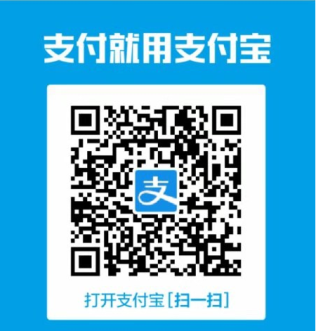 （2）各地邮局订阅。邮发代号：4-781欢迎打开微信，查找 “建设监理”微信公众号，订阅“建设监理”官方微信，获取更多资讯———————————————————————————————————————回  执联系人：仇女士    联系QQ：784990452     电话：021-64271048订阅单位收件人详细地址邮政编码联系电话E-mail（QQ）杂志名称出刊周期价格订阅份数金  额／元2022年《建设监理》月刊180元／年2022年《建设监理》挂号月刊216元／年2022年《建设监理》快递月刊260元/年合计（大写）壹仟贰佰叁拾元壹仟贰佰叁拾元壹仟贰佰叁拾元壹仟贰佰叁拾元汇款方式：（1）银行汇款___√_（2）邮局汇款____（3）支付宝扫码付款____汇出日期：____年 ____月____日是否需要发票：是_√___否____汇款方式：（1）银行汇款___√_（2）邮局汇款____（3）支付宝扫码付款____汇出日期：____年 ____月____日是否需要发票：是_√___否____汇款方式：（1）银行汇款___√_（2）邮局汇款____（3）支付宝扫码付款____汇出日期：____年 ____月____日是否需要发票：是_√___否____汇款方式：（1）银行汇款___√_（2）邮局汇款____（3）支付宝扫码付款____汇出日期：____年 ____月____日是否需要发票：是_√___否____汇款方式：（1）银行汇款___√_（2）邮局汇款____（3）支付宝扫码付款____汇出日期：____年 ____月____日是否需要发票：是_√___否____开票信息开票信息开票信息开票信息开票信息